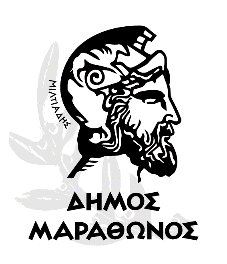 ΤΕΧΝΙΚΗ ΕΚΘΕΣΗ CPV: 19640000-4Με την παρούσα μελέτη προβλέπεται η προμήθεια  σάκων και τσαντών αποβλήτων και απορριμμάτων από πολυαιθυλένη για τις ανάγκες  του τμήματος καθαριότητας της Δ/νσης Καθαριότητας  Ανακύκλωσης Περιβάλλοντος του Δήμου Μαραθώνα για το έτος 2022 και 2023Ειδικότερα:Το τμήμα καθαριότητας  προκειμένου να λειτουργήσει και να εκτελέσει τις υπηρεσίες περισυλλογής απορριμμάτων από κοινόχρηστους χώρους καλαθάκια, παραλίες κλπ. ,προτίθεται  να προβεί στην προμήθεια  Σακούλων και τσαντών αποβλήτων & απορριμμάτων από πολυαιθυλένη γενικής χρήσης,  με κριτήριο την συμφερότερη από οικονομικής άποψης προσφορά με βάση την τιμή (χαμηλότερη τιμή) με τα εξής τεχνικά χαρακτηριστικά:   ΤΕΧΝΙΚΕΣ  ΠΡΟΔΙΑΓΡΑΦΕΣ-ΧΑΡΑΚΤΗΡΙΣΤΙΚΑΜΕ CPV 19640000-4 (ΣΑΚΟΙ ΚΑΙ ΤΣΑΝΤΕΣ ΑΠΟΒΛΗΤΩΝ ΚΑΙ ΑΠΟΡΡΙΜΜΑΤΩΝ ΑΠΟ ΠΟΛΥΑΙΘΥΛΕΝΗ)Σακούλες Απορριμμάτων 80Χ100Σακούλες απορριμμάτων γενικής χρήσης αρίστης ποιότητας, υπερανθεκτικές (να µην σκίζονται και να µην στάζουν), κατάλληλες για βαριά αντικείμενα και υγρά. Διαστάσεων 80Χ100 cm και βάρους 40gr το τεμάχιο, χρώματος κεραμιδί. Σε κατάλληλα τυποποιημένη συσκευασία η οποία να αναγράφει εξωτερικά το λογότυπο του Δήμου Μαραθώνος.Σακούλες Μικρές Οδών 60Χ80 Σακούλες απορριμμάτων γενικής χρήσης αρίστης ποιότητας, υπερανθεκτικές (να µην σκίζονται και να µην στάζουν), διαστάσεων 60Χ80 cm και βάρους 16gr το τεμάχιο,  χρώματος μαύρο.  Όλα τα παραπάνω είδη θα πρέπει να είναι  άριστης ποιότητας και να συνοδεύονται όπου απαιτείται από τα αντίστοιχα φυλλάδια προδιαγραφών, στα οποία θα φαίνονται οι τεχνικές προδιαγραφές των προϊόντων.Επισημαίνεται ότι τα παραπάνω είδη θα παραδίδονται ανάλογα με τις ανάγκες της Υπηρεσίας κάθε φορά ή με όποιον άλλο τρόπο επιθυμεί ο Δήμος και κατόπιν συνεννόησης με τον προμηθευτή σε χώρο και χρόνο που θα ορίζεται από την Υπηρεσία. Πριν από κάθε παράδοση, θα προηγείται η παραγγελία από τη Υπηρεσία των αντίστοιχων υλικών και ποσοτήτων. Ο χρόνος παράδοσης των υλικών και των αντίστοιχων ποσοτήτων κάθε παραγγελίας δεν μπορεί να είναι μεγαλύτερος των πέντε (5) ημερολογιακών ημερών από την ημέρα της (έγγραφης) εντολής από την υπηρεσία.Ο συνολικός χρόνος παράδοσης ισχύει από την πρόσκληση για υπογραφή της σύμβασης της παρούσας προμήθειας και ως τη συμπλήρωση ενός έτους ή το τέλος του συμβατικού αντικειμένου.ΜΑΡΑΘΩΝΑΣ 19/09/2022                                                 19/09/2022          Ο ΣΥΝΤΑΞΑΣ                                                      ΘΕΩΡΗΘΗΚΕ           	     ΕΝΔΕΙΚΤΙΚΟΣ ΠΡΟΥΠΟΛΟΓΙΣΜΟΣ ΜΕΛΕΤΗΣ ΑΝΑ ΟΜΑΔΑΜΑΡΑΘΩΝΑΣ 19/09/2022                                                 19/09/2022          O ΣΥΝΤΑΞΑΣ                                                      ΘΕΩΡΗΘΗΚΕ           ΝΟΜΙΚΟ ΠΛΑΙΣΙΟ ΠΟΥ ΔΙΕΠΕΙ  ΤΗΝ ΠΡΟΜΗΘΕΙΑΟι διατάξεις του Ν.4412/2016 «Δημόσιες Συμβάσεις Έργων, προμηθειών και υπηρεσιών» και ειδικότερα το άρθρο 117 «Περί διαδικασίας Συνοπτικού Διαγωνισμού».Οι διατάξεις του Ν.3463/2006 (Φ.Ε.Κ. 114 Α’/08-6-2006) «Κύρωση του Κώδικα Δήμων και Κοινοτήτων» και ειδικότερα την παρ. 4 και την παρ. 9 του άρθρου 209 του Ν. 3463/2006 όπως αναδιατυπώθηκε με την παρ. 3 του άρθρου 22 του Ν. 3536/2007.Οι διατάξεις του Ν.3852/2010,  «Νέα  Αρχιτεκτονική της Αυτοδιοίκησης και της Αποκεντρωμένης  Διοίκησης – Πρόγραμμα Καλλικράτης» και ειδικότερα τα άρθρα 58 «Αρμοδιότητες Δημάρχου», 65 παρ.1 «Αρμοδιότητες Δημοτικού Συμβουλίου» και παρ. δ και ε του άρθρου72 «Οικονομική Επιτροπή - Αρμοδιότητες».Οι διατάξεις του Ν.3861/2010 Φ.Ε.Κ. 112Α/13-7-2010: Ενίσχυση της διαφάνειας με την υποχρεωτική ανάρτηση νόμων και πράξεων των κυβερνητικών, διοικητικών και αυτοδιοικητικών οργάνων στο διαδίκτυο «Πρόγραμμα Διαύγεια» και άλλες διατάξεις όπως τυχόν έχουν τροποποιηθεί και ισχύουν.Οι διατάξεις του Ν.4013/2011 (Φ.Ε.Κ. 204 Α/15-9-2011) «Σύσταση ενιαίας Ανεξάρτητης Αρχής Δημοσίων Συμβάσεων και Κεντρικού Ηλεκτρονικού Μητρώου Δημοσίων Συμβάσεων.» όπως τροποποιήθηκε και ισχύει σήμερα (αντικαταστάθηκε από το 7ο εδάφιο της παρ. 3 του άρθρου 4 με την παρ. 7 του άρθρου 375 του Ν.4412/16, κράτηση ύψους 0,06% στις συμβάσεις που υπάγονται στον παρόντα νόμο, ύψους μεγαλύτερου ή ίσου των δύο χιλιάδων πεντακοσίων (2.500€) ευρώ και ανεξαρτήτως πηγής προέλευσης χρηματοδότησης.Το Π.Δ. 80/2016 (ΦΕΚ 145Α/2016) «Ανάληψη υποχρεώσεων από τους διατάκτες» Για την πραγματοποίηση της ανωτέρω προμήθειας έχει προβλεφθεί πίστωση στον προϋπολογισμό τρέχοντος οικονομικού έτους και έχει εγκριθεί η πραγματοποίηση της από την Ο.Ε. Σύμφωνα με το Π.Δ.80/2017 ως εξής:ΜΑΡΑΘΩΝΑΣ 19/09/2022                                                 19/09/2022          O ΣΥΝΤΑΞΑΣ                                                     ΘΕΩΡΗΘΗΚΕ           ΕΛΛΗΝΙΚΗ ΔΗΜΟΚΡΑΤΙΑΝΟΜΟΣ ΑΤΤΙΚΗΣ ΔΗΜΟΣ ΜΑΡΑΘΩΝΟΣΔιεύθυνση Καθαριότητας ΑνακύκλωσηςΠεριβάλλοντος, Πρασίνου & Συντήρησης   Υποδομών Ταχ. Δ/νση: Οινόης 6                                                Τ.Κ. 190 07 Μαραθώνας                                                    Τηλ.22943-20974Email: kathariotita@marathon.gr  ΕΙΔΙΚΗ ΣΥΓΓΡΑΦΗ ΥΠΟΧΡΕΩΣΕΩΝΆρθρο 1ο: Αντικείμενο προμήθειας.Η παρούσα μελέτη συντάσσεται από την Διεύθυνση Καθαριότητας του Δήμου Μαραθώνος με σκοπό την προμήθεια Σάκων και τσαντών αποβλήτων και απορριμμάτων από πολυαιθυλένη  γενικής χρήσης,  της Δ/νσης Καθαριότητας, Ανακύκλωσης, Περιβάλλοντος, Πρασίνου & Συντήρησης Υποδομών έτους  2022 & 2023.Άρθρο 2ο: Ισχύουσες διατάξεις.Η εκτέλεση της υπηρεσίας διέπεται από τις παρακάτω διατάξεις :Οι διατάξεις του Ν.4412/2016 «Δημόσιες Συμβάσεις Έργων, προμηθειών και υπηρεσιών» και ειδικότερα το άρθρο 117 «Περί διαδικασίας Συνοπτικού Διαγωνισμού», όπως τροποποιήθηκε και ισχύει με το Ν.4782/2021 .Οι διατάξεις του Ν.3463/2006 (Φ.Ε.Κ. 114 Α’/08-6-2006) «Κύρωση του Κώδικα Δήμων και Κοινοτήτων» και ειδικότερα την παρ. 4 και την παρ. 9 του άρθρου 209 του Ν. 3463/2006 όπως αναδιατυπώθηκε με την παρ. 3 του άρθρου 22 του Ν. 3536/2007.Οι διατάξεις του Ν.3852/2010,  «Νέα  Αρχιτεκτονική της Αυτοδιοίκησης και της Αποκεντρωμένης  Διοίκησης – Πρόγραμμα Καλλικράτης» και ειδικότερα τα άρθρα 58 «Αρμοδιότητες Δημάρχου», 65 παρ.1 «Αρμοδιότητες Δημοτικού Συμβουλίου» και παρ. δ και ε του άρθρου72 «Οικονομική Επιτροπή - Αρμοδιότητες».Οι διατάξεις του Ν.3861/2010 Φ.Ε.Κ. 112Α/13-7-2010: Ενίσχυση της διαφάνειας με την υποχρεωτική ανάρτηση νόμων και πράξεων των κυβερνητικών, διοικητικών και αυτοδιοικητικών οργάνων στο διαδίκτυο «Πρόγραμμα Διαύγεια» και άλλες διατάξεις όπως τυχόν έχουν τροποποιηθεί και ισχύουν.Οι διατάξεις του Ν.4013/2011 (Φ.Ε.Κ. 204 Α/15-9-2011) «Σύσταση ενιαίας Ανεξάρτητης Αρχής Δημοσίων Συμβάσεων και Κεντρικού Ηλεκτρονικού Μητρώου Δημοσίων Συμβάσεων.» όπως τροποποιήθηκε και ισχύει σήμερα (αντικαταστάθηκε από το 7ο εδάφιο της παρ. 3 του άρθρου 4 με την παρ. 7 του άρθρου 375 του Ν.4412/16, κράτηση ύψους 0,06% στις συμβάσεις που υπάγονται στον παρόντα νόμο, ύψους μεγαλύτερου ή ίσου των δύο χιλιάδων πεντακοσίων (2.500€) ευρώ και ανεξαρτήτως πηγής προέλευσης χρηματοδότησης.Το Π.Δ. 80/2016 (ΦΕΚ 145Α/2016) «Ανάληψη υποχρεώσεων από τους διατάκτες» Άρθρο 3ο: Συμβατικά στοιχεία.Τα συμβατικά στοιχεία της μελέτης είναι :Τεχνική ΈκθεσηΤεχνικές ΠροδιαγραφέςΣυγγραφή ΥποχρεώσεωνΈντυπο ΠροσφοράςΆρθρο 4ο: Τρόπος εκτέλεσης της Προμήθειας – Κριτήρια κατακύρωσης.Η εκτέλεση της υπηρεσίας  αυτής θα πραγματοποιηθεί , σύμφωνα με τις ισχύουσες διατάξεις .Άρθρο 5ο: Εγγύηση  καλής εκτέλεσης.Ο προμηθευτής στον οποίο έγινε η κατακύρωση της προμήθειας υποχρεούται να καταθέσει με την υπογραφή της σύμβασης, εγγύηση καλής εκτέλεσης των όρων της σύμβασης το ύψος της οποίας είναι 4% της εκτιμώμενης αξίας των ειδών, χωρίς το ΦΠΑ.	Ο χρόνος ισχύος της εγγύησης πρέπει να είναι μεγαλύτερος από το συμβατικό χρόνο φόρτωσης ή παράδοσης ,κατά το χρόνο που με βάση τη σύμβαση ο προμηθευόμενος υποχρεούται να παραλάβει τα υλικά πλέον δύο μήνες.Η εγγύηση καλής εκτέλεσης της σύμβασης επιστρέφεται στον ανάδοχο της προμήθειας μετά την οριστική ποσοτική και ποιοτική παραλαβή.Άρθρο 6ο: Σύμβαση.Ο Ανάδοχος της προμήθειας, μετά την έγκριση του αποτελέσματος σύμφωνα με το Νόμο, υποχρεούται να προσέλθει σε ορισμένο τόπο και χρόνο, όχι μικρότερο των πέντε (5) ημερών ούτε μεγαλύτερο των δεκαπέντε (15) ημερών για να υπογράψει τη σύμβαση.Άρθρο 7ο: Ποινικές ρήτρες – Έκπτωση του Αναδόχου.Εφ’ όσον υπάρξει αδικαιολόγητος υπέρβαση της συμβατικής προθεσμίας εκτέλεσης της προμήθειας μπορεί να επιβληθεί σε βάρος του αναδόχου ποινική ρήτρα σύμφωνα με τις ισχύουσες διατάξεις.Άρθρο 8ο: Φόροι, τέλη, κρατήσεις.Ο Ανάδοχος υπόκειται σε όλους τους βάσει των κειμένων διατάξεων φόρους, τέλη και κρατήσεις που ισχύουν κατά την ημέρα της διενέργειας της προμήθειας, πλην Φ.Π.Α. που βαρύνει τον Δήμο.Άρθρο 9ο: Διάρκεια σύμβασης.Η διάρκεια της σύμβασης ορίζεται σε δώδεκα μήνες ή μέχρι την εξόφληση του ποσού της σύμβασης αυτής και της παράδοσης όλων των ποσοτήτων.Άρθρο 10ο: Τεχνικές Προδιαγραφές.Η κάθε προσφορά θα συνοδεύεται από υπεύθυνη δήλωση του προσφέροντος ότι θα είναι σύμφωνα με τις με τις τεχνικές προδιαγραφές. Άρθρο 11ο: Τρόπος –Τόπος ΠαραλαβήςΗ παράδοση των ειδών θα γίνει σε χώρους που θα υποδειχθούν από την υπηρεσία καθώς και μεταφορά και η φορτοεκφόρτωση των υλικών θα βαρύνει τον προμηθευτή. Η παράδοση και παραλαβή των ειδών θα γίνει τμηματικά ή όπως η υπηρεσία καθορίσει, σύμφωνα με τις παραγγελίες της Δ/νσης Καθαριότητας Ανακύκλωσης Περιβάλλοντος, Πρασίνου & Συντήρησης  Υποδομών, τμήμα Πρασίνου, από την αρμόδια τριμελή επιτροπή (αρ.208 & 209 του Ν.4412/2016) με ευθύνη του διαχειριστή της σύμβασης.Άρθρο 12ο: Πλημμελής ΠρομήθειαΕάν  η παραλαβή των υλικών δεν είναι σύμφωνα με τις προδιαγραφές και την προσφορά του προμηθευτή τότε ο ανάδοχος υποχρεούται να αντικαταστήσει ή αποκαταστήσει τα είδη σύμφωνα με τις  διατάξεις που αναφέρονται στο αρ.213 του Ν.4412/2016.ΜΑΡΑΘΩΝΑΣ 19/09/2022                                                 19/09/2022          Ο ΣΥΝΤΑΞΑΣ                                                      ΘΕΩΡΗΘΗΚΕ           ΕΛΛΗΝΙΚΗ ΔΗΜΟΚΡΑΤΙΑΝΟΜΟΣ ΑΤΤΙΚΗΣ ΔΗΜΟΣ ΜΑΡΑΘΩΝΟΣΔιεύθυνση Καθαριότητας ΑνακύκλωσηςΠεριβάλλοντος, Πρασίνου & Συντήρησης   Υποδομών  -------------------------------------------------Ταχ. Δ/νση: Οινόης 6                                                Τ.Κ. 190 07 Μαραθώνας                                                    Τηλ.22943-20974Email: kathariotita@marathon.gr  Μαραθώνας  19/09/2022MEΛETH  :ΠΡΟΜΗΘΕΙΑ  ΣΑΚΟΙ ΚΑΙ ΤΣΑΝΤΕΣ ΑΠΟΒΛΗΤΩΝ ΚΑΙ ΑΠΟΡΡΙΜΜΑΤΩΝ ΑΠΟ ΠΟΛΥΑΙΘΥΛΕΝΗ ΑΡ. ΜΕΛΕΤΗΣ:16/2022ΠΡΟΥΠΟΛΟΓΙΣΜΟΣ 9.982,00€ (ΜΕ ΦΠΑ)Κ.Α.Ε 20.6634.02ΧΡΗΜΑΤΟΔΟΤΗΣΗ: ΙΔΙΟΙ ΠΟΡΟΙ Ο ΠΡΟΪΣΤΑΜΕΝΟΣ   ΤΜΗΜΑΤΟΣΑΠΟΚΟΜΙΔΗΣ ΑΠΟΡΡΙΜΜΑΤΩΝ ΑΝΑΚΥΚΛΩΣΙΜΩΝ ΥΛΙΚΩΝ & ΚΑΘΑΡΙΣΜΟΥ ΚΟΙΝΟΧΗΣΤΩΝ ΧΩΡΩΝ ΝΕΚΤΑΡΙΟΣ ΒΕΛΙΣΣΑΡΙΟΥ   O ΠΡΟΪΣΤΑΜΕΝOΣ ΔΙΕΥΘΥΝΣΗΣΚΑΘΑΡΙΟΤΗΤΑΣ,  ΑΝΑΚΥΚΛΩΣΗΣ  ΠΕΡΙΒΑΛΛΟΝΤΟΣ, ΠΡΑΣΙΝΟΥ&  ΣΥΝΤΗΡΗΣΗΣ ΥΠΟΔΟΜΩΝΗΛΙΑΣ    ΠΑΝΑΓΙΩΤΗΣΕΛΛΗΝΙΚΗ ΔΗΜΟΚΡΑΤΙΑΝΟΜΟΣ ΑΤΤΙΚΗΣ ΔΗΜΟΣ ΜΑΡΑΘΩΝΟΣΔιεύθυνση Καθαριότητας ΑνακύκλωσηςΠεριβάλλοντος, Πρασίνου & Συντήρησης   Υποδομών  -------------------------------------------------Ταχ. Δ/νση: Οινόης 6                                                Τ.Κ. 190 07 Μαραθώνας                                                    Τηλ.22943-20974Email: kathariotita@marathon.gr  Μαραθώνας  19/09/2022MEΛETH  :ΠΡΟΜΗΘΕΙΑ  ΣΑΚΟΙ ΚΑΙ ΤΣΑΝΤΕΣ ΑΠΟΒΛΗΤΩΝ ΚΑΙ ΑΠΟΡΡΙΜΜΑΤΩΝ ΑΠΟ ΠΟΛΥΑΙΘΥΛΕΝΗ ΑΡ. ΜΕΛΕΤΗΣ:16/2022ΠΡΟΥΠΟΛΟΓΙΣΜΟΣ 9.982,00€ (ΜΕ ΦΠΑ)Κ.Α.Ε 20.6634.02ΧΡΗΜΑΤΟΔΟΤΗΣΗ: ΙΔΙΟΙ ΠΟΡΟΙ α/αΠΕΡΙΓΡΑΦΗ ΕΙΔΟΥΣΜονάδα ΜέτρησηςΠοσότηταΤιμή μονάδαςΔΑΠΑΝΗ (€)Σακούλες απορριμμάτων γενικής χρήσης, διαστάσεων 80Χ100 εκΤΕΜΑΧΙΑ 70.0000,1037.210,00€Σακούλες απορριμμάτων γενικής χρήσης, διαστάσεων 60Χ80 εκ ΤΕΜΑΧΙΑ20.0000,042840,00€ΠΡΟΥΠΟΛΟΓΙΣΜΟΣΠΡΟΥΠΟΛΟΓΙΣΜΟΣΠΡΟΥΠΟΛΟΓΙΣΜΟΣ8.050,00€ΦΠΑ 24%ΦΠΑ 24%ΦΠΑ 24%1.932,00€ΓΕΝΙΚΟ ΣΥΝΟΛΟΓΕΝΙΚΟ ΣΥΝΟΛΟΓΕΝΙΚΟ ΣΥΝΟΛΟ9.982,00€Ο ΠΡΟΪΣΤΑΜΕΝΟΣ ΤΜΗΜΑΤΟΣ ΑΠΟΚΟΜΙΔΗΣ ΑΠΟΡΡΙΜΜΑΤΩΝ ΑΝΑΚΥΚΛΩΣΙΜΩΝ ΥΛΙΚΩΝ & ΚΑΘΑΡΙΣΜΟΥ ΚΟΙΝΟΧΗΣΤΩΝ ΧΩΡΩΝ ΝΕΚΤΑΡΙΟΣ ΒΕΛΙΣΣΑΡΙΟΥO ΠΡΟΪΣΤΑΜΕΝOΣ ΔΙΕΥΘΥΝΣΗΣΚΑΘΑΡΙΟΤΗΤΑΣ, ΑΝΑΚΥΚΛΩΣΗΣΠΕΡΙΒΑΛΛΟΝΤΟΣ, ΠΡΑΣΙΝΟΥ&  ΣΥΝΤΗΡΗΣΗΣ ΥΠΟΔΟΜΩΝΗΛΙΑΣ    ΠΑΝΑΓΙΩΤΗΣΕΛΛΗΝΙΚΗ ΔΗΜΟΚΡΑΤΙΑΝΟΜΟΣ ΑΤΤΙΚΗΣ ΔΗΜΟΣ ΜΑΡΑΘΩΝΟΣΔιεύθυνση Καθαριότητας ΑνακύκλωσηςΠεριβάλλοντος, Πρασίνου & Συντήρησης   Υποδομών  -------------------------------------------------Ταχ. Δ/νση: Οινόης 6                                                Τ.Κ. 190 07 Μαραθώνας                                                    Τηλ.22943-20974Email: kathariotita@marathon.gr  Μαραθώνας  19/09/2022MEΛETH  :ΠΡΟΜΗΘΕΙΑ  ΣΑΚΟΙ ΚΑΙ ΤΣΑΝΤΕΣ ΑΠΟΒΛΗΤΩΝ ΚΑΙ ΑΠΟΡΡΙΜΜΑΤΩΝ ΑΠΟ ΠΟΛΥΑΙΘΥΛΕΝΗ ΑΡ. ΜΕΛΕΤΗΣ:16/2022ΠΡΟΥΠΟΛΟΓΙΣΜΟΣ 9.982,00€ (ΜΕ ΦΠΑ)Κ.Α.Ε 20.6634.02ΧΡΗΜΑΤΟΔΟΤΗΣΗ: ΙΔΙΟΙ ΠΟΡΟΙ ΚωδικόςΑιτιολογίαΠοσό (€)20.6634.02Σάκων και τσαντών αποβλήτων και απορριμμάτων από πολυαιθυλένη  γενικής χρήσης, ΣΥΝΟΛΟ9.982,00€Ο ΠΡΟΪΣΤΑΜΕΝΟΣ ΤΜΗΜΑΤΟΣ ΑΠΟΚΟΜΙΔΗΣ ΑΠΟΡΡΙΜΜΑΤΩΝ ΑΝΑΚΥΚΛΩΣΙΜΩΝ ΥΛΙΚΩΝ & ΚΑΘΑΡΙΣΜΟΥ ΚΟΙΝΟΧΗΣΤΩΝ ΧΩΡΩΝ ΝΕΚΤΑΡΙΟΣ ΒΕΛΙΣΣΑΡΙΟΥO ΠΡΟΪΣΤΑΜΕΝOΣ ΔΙΕΥΘΥΝΣΗΣΚΑΘΑΡΙΟΤΗΤΑΣ, ΑΝΑΚΥΚΛΩΣΗΣΠΕΡΙΒΑΛΛΟΝΤΟΣ, ΠΡΑΣΙΝΟΥ&  ΣΥΝΤΗΡΗΣΗΣ ΥΠΟΔΟΜΩΝΗΛΙΑΣ    ΠΑΝΑΓΙΩΤΗΣΟ ΠΡΟΪΣΤΑΜΕΝΟΣ ΤΜΗΜΑΤΟΣ ΑΠΟΚΟΜΙΔΗΣ ΑΠΟΡΡΙΜΜΑΤΩΝ ΑΝΑΚΥΚΛΩΣΙΜΩΝ ΥΛΙΚΩΝ & ΚΑΘΑΡΙΣΜΟΥ ΚΟΙΝΟΧΗΣΤΩΝ ΧΩΡΩΝ ΝΕΚΤΑΡΙΟΣ ΒΕΛΙΣΣΑΡΙΟΥO ΠΡΟΪΣΤΑΜΕΝOΣ ΔΙΕΥΘΥΝΣΗΣΚΑΘΑΡΙΟΤΗΤΑΣ, ΑΝΑΚΥΚΛΩΣΗΣΠΕΡΙΒΑΛΛΟΝΤΟΣ, ΠΡΑΣΙΝΟΥ&  ΣΥΝΤΗΡΗΣΗΣ ΥΠΟΔΟΜΩΝΗΛΙΑΣ    ΠΑΝΑΓΙΩΤΗΣ